КГУ «Общеобразовательная средняя школа № 1» в работе «Социальная поддержка  и защита семей из социально незащищенных слоев  населения, ставить  перед собой следующие направления: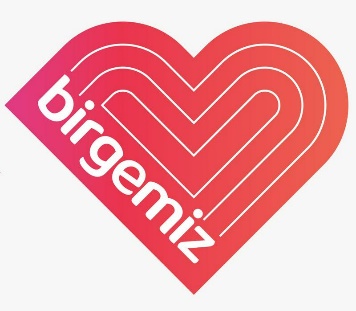 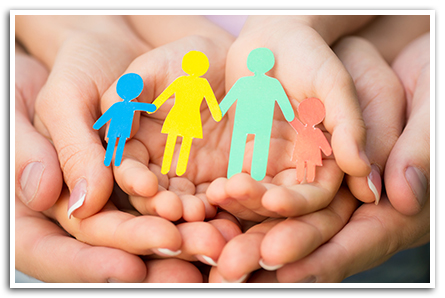 1) Социальная поддержка и защита социально незащищенных слоев населения, включая улучшение материального положения малообеспеченных, социальную реабилитацию безработных, инвалидов и иных лиц, которые в силу своих физических или интеллектуальных особенностей, иных обстоятельств не способны самостоятельно реализовать свои права и законные интересы;2) Содействие укреплению престижа и роли семьи в обществе;
3) Содействие защите материнства, детства и отцовства;
4) Социальную реабилитацию детей-сирот, детей, оставшихся без попечения родителей, безнадзорных детей, детей, находящихся в трудной жизненной ситуации;
5) Содействие деятельности в сфере профилактики и охраны здоровья граждан, а также пропаганды здорового образа жизни, улучшения морально-психологического состояния граждан;
6) Постараться сделать этот мир лучше и добрее.
7) Организовать более доступную и удобную систему получения помощи для детей.    Именно  поэтому,   проводятся часы  общения в онлайн формате, где   поднимаются  вопросы  по социальной поддержке детей, родителям дается возможность  получить ответы на интересующие их вопросы.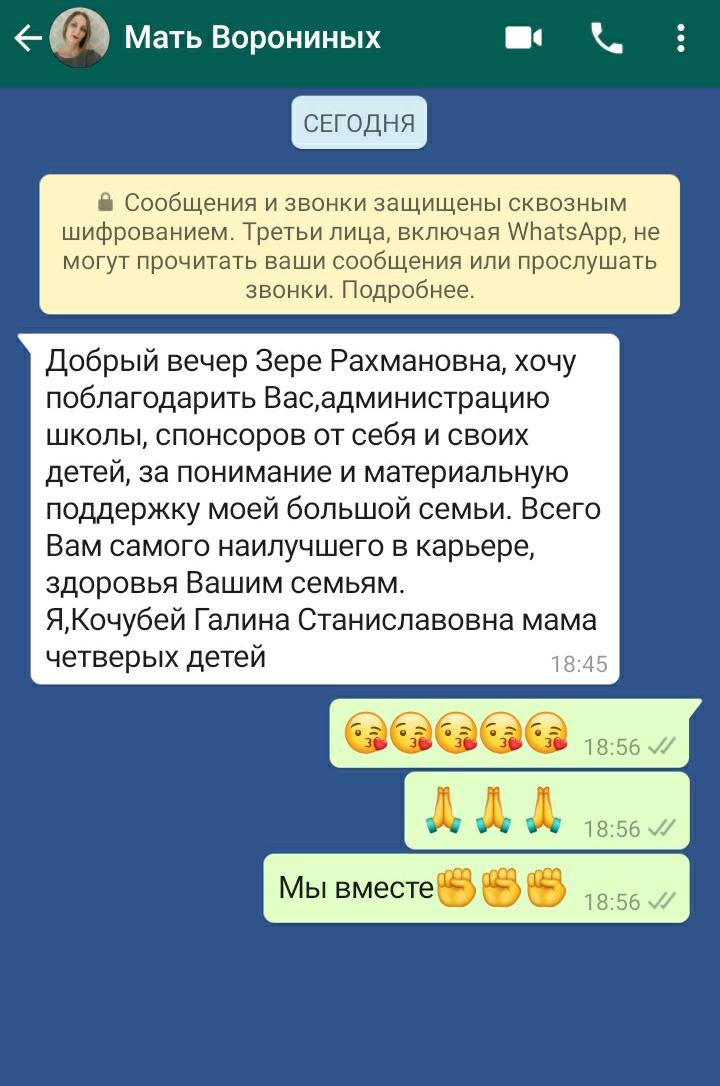 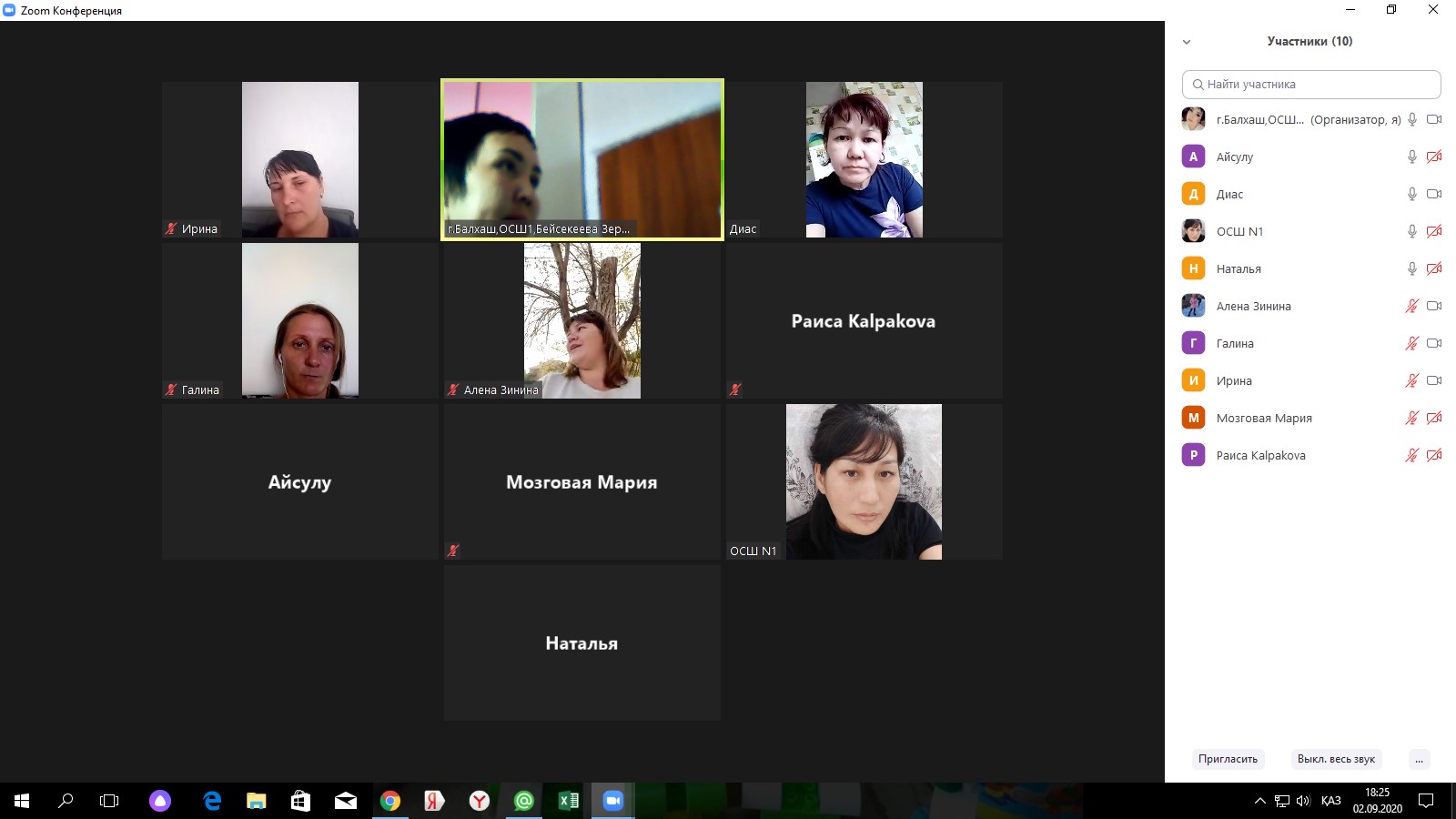 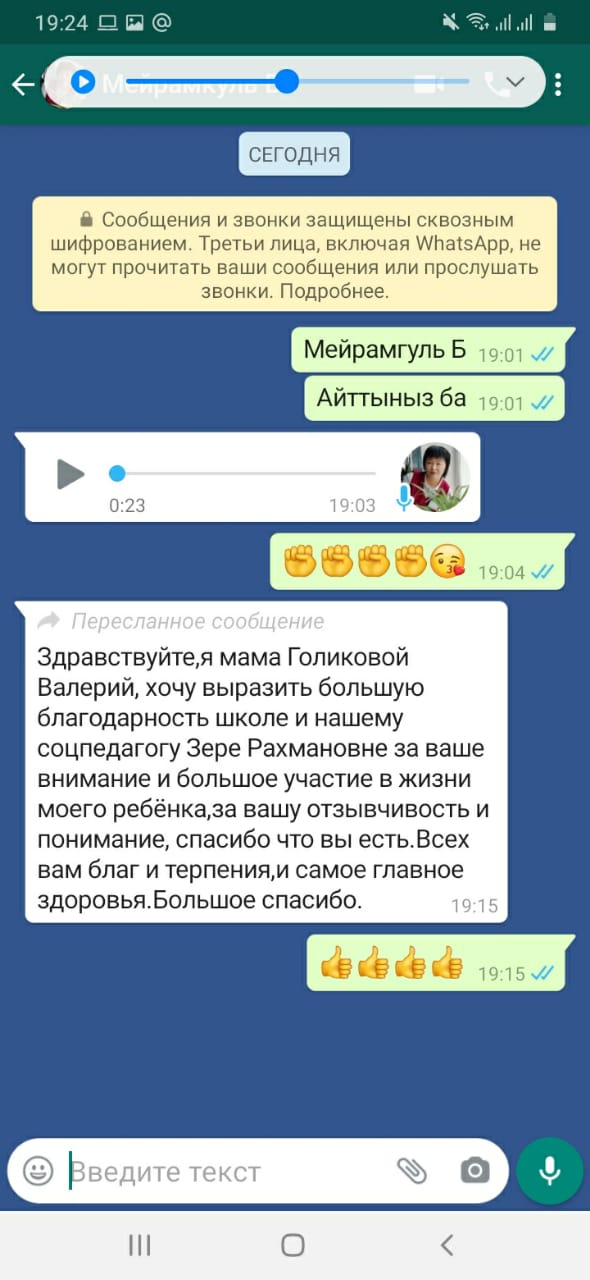 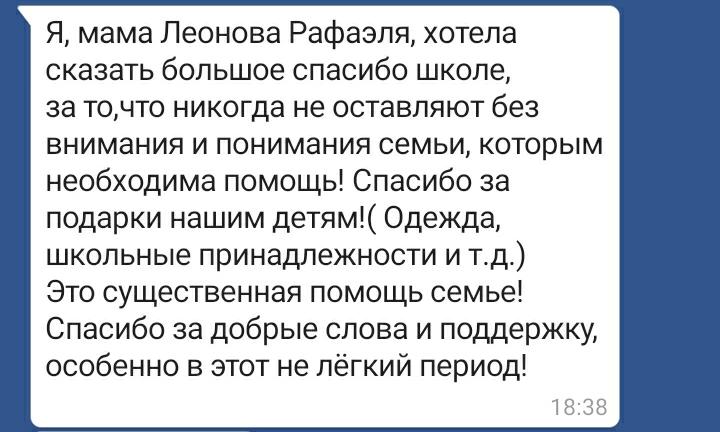 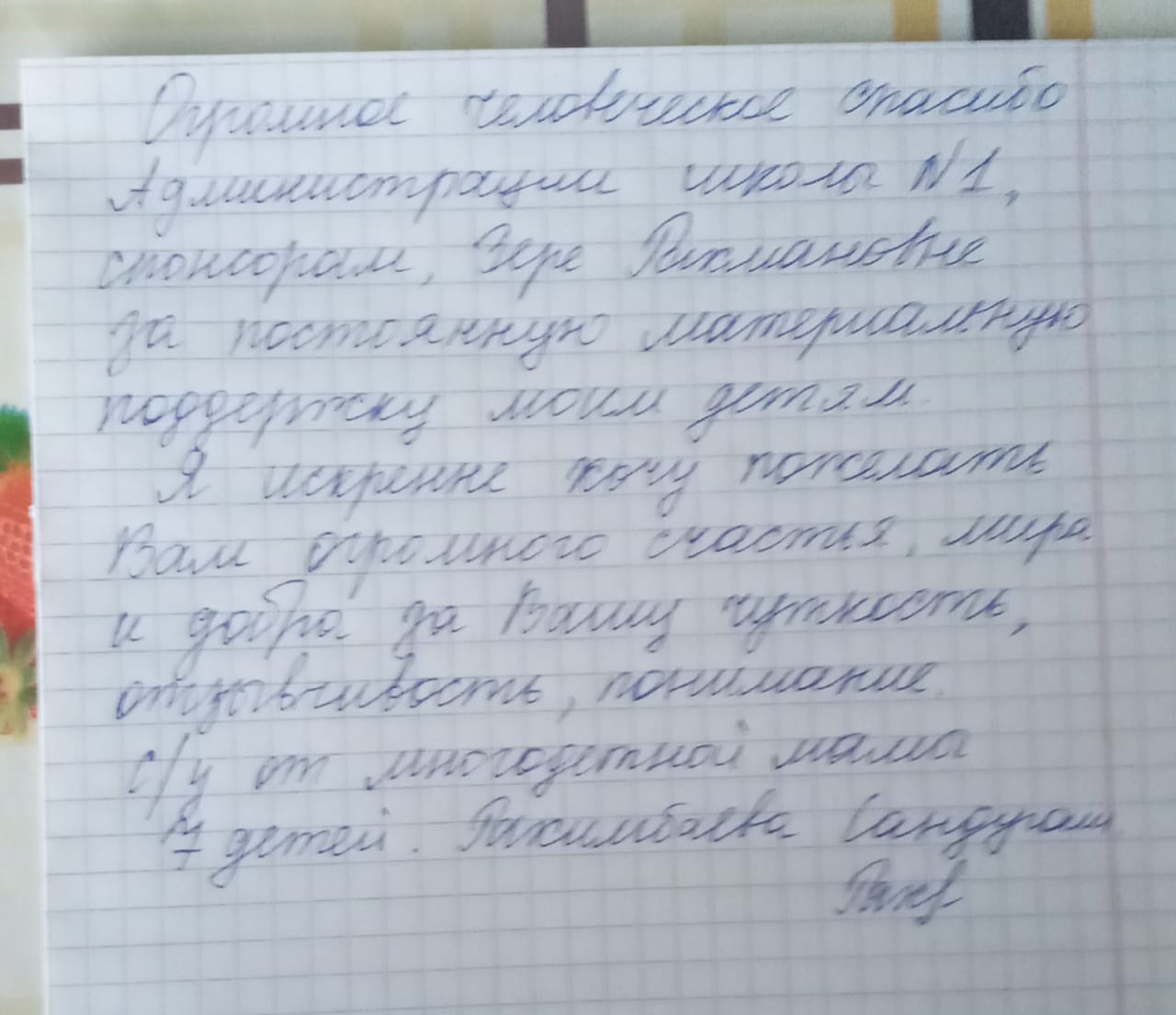 